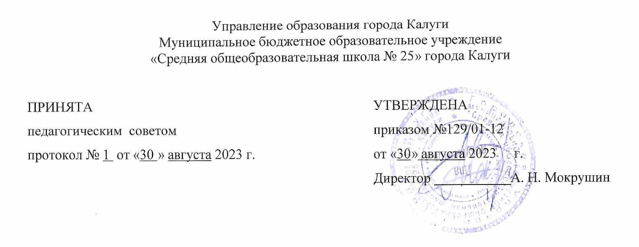 Дополнительная общеобразовательная общеразвивающая программатуристско-краеведческой направленностиМузейное делоВозраст учащихся: 12-17 лет
Срок реализации: 1 год (72 часа) Уровень сложность: стартовый Автор-составитель: Ахмедзянова Т. Е., учитель историиКалуга, 2023ПАСПОРТ ПРОГРАММЫРАЗДЕЛ 1. КОМПЛЕКС ОСНОВНЫХ ХАРАКТЕРИСТИК ПРОГРАММЫ1.1. Пояснительная запискаДля развития, обучения и воспитания подрастающего человека исключительно важны связь с прошлыми поколениями, формирование культурной и исторической памяти.Чтобы учащийся мог проникнуться такими чувствами, недостаточно только прочесть, посмотреть или услышать нужную информацию, тут требуется прикоснуться к эпохе, потрогать ее руками и эмоционально пережить артефакты.Помочь молодому поколению в решении этих проблем сегодня может такой уникальный социальный институт, как музей. Музей - это своеобразная модель системы культуры, играющая огромную роль в воспитании личности.Особое место в современных общеобразовательных учреждениях России отводится школьным музеям, которые призваны комплексно решать вопросы развития, обучения и воспитания подрастающего поколения на основе собранных детьми экспонатов, средствами экскурсионной и музейной деятельности.Осваивая теоретические знания и практические умения в области истории родной школы, своего края, музейного дела учащиеся приобретают уважение к прошлому, бережное отношение к реликвиям, у них формируются патриотизм и потребность сохранить для других поколений исторические, материальные, художественные и культурные ценности.Программа «Музейное дело» предполагает организацию деятельности обучающихся от простого собирательства предметов и артефактов к описанию конкретных экспонатов и событий, самостоятельному исследовательскому поиску и, наконец, к овладению элементарными навыками основ научной музейной работыПрограмма предполагает изучение методики исследовательской, фондовой, культурнообразовательной и экспозиционной работы.При реализации программы расширяются знания, полученные детьми при изучении школьных курсов истории, обществознания, литературы, географии и т д.В условиях партнерского общения обучающихся и педагогов открываются реальные возможности для самоутверждения в преодолении проблем, возникающих в процессе деятельности людей, увлеченных общим делом.Широкое использование аудиовизуальной и компьютерной техники может в значительной мере повысить эффективность самостоятельной работы детей в процессе поисково-исследовательской работы в школьном музее.Разработка наглядных пособий, оформление экспозиций и выставок, музейного оборудования должны производиться с привлечением информационных технологий, что может быть предметом совместной творческой работы руководителя музея и детей.Занятия нацелены на формирование у школьников устойчивого интереса к музееведческой деятельности. Необходимо организовать посещение детьми самых разных музеев, знакомство с приемами экспонирования, атрибутикой и художественным оформлением.По окончании обучения по программе дети должны знать историю музейного дела, историю школы, жизнь и деятельность знаменитых учителей, выпускников школы. Выпускники должны уметь общаться с людьми, вести исследовательские краеведческие записи, систематизировать и обобщать собранный краеведческий материал, оформлять его и хранить, вести элементарную поисковую и научно-исследовательскую работу.Подведение итогов деятельности рекомендуется организовать в различных формах общественной презентации (выставка, экскурсия, предметная неделя, конкурс экскурсоводческого мастерства, краеведческая конференция). Свою работу школьный музей осуществляет в тесной связи с решением воспитательных и образовательных задач, стоящих перед школой.Направленность программы туристско-краеведческая.Вид программы:- по степени авторства – модифицированная- по уровню сложности –  стартоваяЯзык реализации программы: русский.Перечень нормативных документов:Программа разработана в соответствии со следующими нормативными документами:Федеральный закон «Об образовании в Российской Федерации» от 29.12.2012 № 273-ФЗ.Федеральный закон от 31 июля 2020 г. N 304-ФЗ «О внесении изменений в Федеральный закон «Об образовании в Российской Федерации» по вопросам воспитания обучающихся».Распоряжение Правительства Российской Федерации от 31 марта 2022 года № 678-р. Концепция развития дополнительного образования детей до 2030 год.Постановление Главного государственного санитарного врача РФ от 28 сентября 2020 г. №28 «Об утверждении санитарных правил СП 2.4.3648 – 20 «Санитарно – эпидемиологические требования к организациям воспитания и обучения, отдыха и оздоровления детей и молодежи».Приказом Министерства просвещения РФ от 27.07.2022 № 629 «Об утверждении порядка организации и осуществления образовательной деятельности по дополнительным общеобразовательным программам».Распоряжение Правительства Российской Федерации от 29.05.2015 № 996-р
«Стратегия развития воспитания в Российской Федерации на период до 2025 года»Постановление Правительства Калужской области от 29 января 2019 года № 38 «Об утверждении государственной программы Калужской области «Развитие общего и дополнительного образования в Калужской области». Подпрограмма «Дополнительное образование» государственной программы Калужской области «Развитие общего и дополнительного образования в Калужской области».Актуальность программы:Позволяет школьнику в музейном пространстве не только формировать знания музейного дела, умения и навыки экскурсоводческой деятельности, но и выполнять важную миссию: принимать непосредственное участие в сохранении исторической памяти нашего народа, глубже изучать историю своей малой и большой Родины.Девальвация культурных и духовно-нравственных ценностей, потребительское отношение к моральным нормам, к памятникам культуры и истории характеризуется факторами разрушения личности и общества. Поэтому актуально включение этических тем.К тем, кто избрал для себя в период пребывания в школе профессию экскурсовода, она предъявляет ряд актуальных требований: склонность к участию в культурновоспитательной работе; понимание значения экскурсии и своей роли в процессе воспитания; сознание своего долга; наличие хорошей дикции, наличие определенных знаний по экскурсионной теме; непримиримость к недостаткам, бескультурью, пережиткам прошлого в сознании и поведении людей; непрерывное пополнение и совершенствование своих знаний; чувство нового; инициатива и творческий поиск в работе; воспитанность, высокая культура в работе и поведении, вежливость, тактичность в обращении с экскурсантами; владение методикой проведения экскурсий; любовь к своей работе.Новизна данной программы заключается в следующем:1.Экскурсионные маршруты готовятся после тщательного предварительного изучения экспозиции, вещественных памятников, по которым обучающиеся пишут «легенды». Эта новая форма работы, требующая от экскурсовода хороших знаний русского языка.2. Наряду с получением готовых знаний школьники вовлекаются в процесс формирования собственных представлений, проектов, которые, в свою очередь, становятся предметом рассмотрения, изучения и обсуждения с целью их дальнейшего совершенствования. Самостоятельная и групповая деятельность призвана совершенствовать коммуникативные навыки школьников, содействовать установлению оптимального психологического климата, формированию компетенций, необходимых для успешного освоения основной общеобразовательной программы.Особенности программыРазработанная программа дополнительного образования «Музейное дело» определяет основной круг музееведческих вопросов, предлагаемых для изучения экскурсоводам школьного музейного комплекса. При составлении программы автор исходил из положения о единстве и взаимосвязи всех видов музейной деятельности. Каждый член коллектива школьного музейного комплекса знакомится в общих чертах с историей и теорией музейного дела, формирует навыки и умения для ведения экспозиционной, собирательской, учетно - хранительской и просветительской работы. Данная программа имеет историко-краеведческую и социально-педагогическую направленность. Адресат программы: учащихся 5-11 классов (12-17 лет), проявляющих интерес к музейному делу. Получение образования обучающихся с ограниченными возможностями здоровья может быть организовано совместно с другими обучающимися. Количество обучающихся с ограниченными возможностями здоровья устанавливается из расчета не более 3 обучающихся при получении образования с другими учащимися.Особенности организации образовательного процессаОбъем программы: курс рассчитан на 72 учебных часа внеклассной работы. Режим занятий: внеклассное занятие проводится во второй половине дня. Время занятия - 45 минут. Периодичность занятий - 2 раза в неделю. Ориентирован на учащихся, проявляющих интерес к изучению истории, вспомогательных исторических дисциплин, краеведения, музееведения. Группы формируется из числа учащихся 5-11 классов.Форма обучения - очная.В процессе реализации программы дети научатся взаимодействовать, сотрудничать друг с другом и взрослыми в процессе решения творческих задач, принимать решения и отвечать за собственные действия и поступки. Терпимо относиться к чужому мнению и отстаивать свое. У них разовьются память, внимание, творческое мышление. Полученные знания помогут учащимся организовать свою деятельность в музейном пространстве, реализоваться в экскурсоводческой деятельности. В процессе занятий дети смогут пережить ситуации успеха, у них формируется адекватная самооценка, стремление творчески разнообразить свою жизнь и жизнь своих близких и друзей. Большое внимание в процессе занятий уделяется воспитательной компоненте. В детях воспитывается патриотизм, ответственное отношение к близким, окружающей среде, формируются основы здорового образа жизни.Применяются следующие методы обучения: словесный, наглядный, практический. На первом году обучения в основном используется репродуктивный метод усвоения знаний. На 2-ом году обучения вводится метод проекта.Формы обучения: эвристические беседы, самостоятельно-поисковая деятельность, игра, экскурсии, групповая работа, мини-исследования, проектная деятельность, встречи с интересными людьми, читательские, научные конференции, практические занятия, разработка творческого проекта экскурсии и защита этих проектов экскурсий,1.2. Цель и задачи программы Цель - создание условий постижения духовно-нравственных ценностей и культурных традиций, формирования у учащихся осознанной активной гражданской позиции, уважительного отношения к прошлому Родины, родного края, развитие исторического мышления на основе осуществления музейной деятельности, использования возможностей музейной среды, музейной педагогики, для гражданского и патриотического воспитания учащихся посредством музейной деятельности, формирования социальной активности учащихся, интеллектуального развития путем их вовлечения в поисково - исследовательскую краеведческую деятельность.Задачи:Обучающие- приобретение учащимися глубоких знаний по истории школы, города, области, умений свободно ориентироваться в исторических событиях и фактах, связывать эти факты с историей России в целом, видеть неразрывную связь истории школы и родного края с историей России.Воспитательные- воспитание у учащихся чувства уважения к истории школы, родного края, гордости за его славное прошлое, уважения и преклонения перед людьми, защищавшими ее свободу и независимость, достижение учащимися высокого уровня патриотического сознания, основанного на знании и понимании истории края.Развивающие- развитие творческих способностей учащихся в процессе создания и презентации творческих работ по профилю музея; развитие у учащихся навыков самостоятельного мышления в сфере исторического знания, и вообще - в сфере развития высокого уровня гражданского и патриотического сознания школьников; достижения учащимися высокого уровня умений и навыков по самостоятельной работе по профилю музея, выработка этих умений в процессе поиска, научномузейной обработки, учету, описанию, классификации предметов музейного значения, учений по организации и проведению экскурсий по экспозициям музея, проведению мероприятий по профилю музея на внутришкольном (выставки, конкурсы, тематические часы) и межшкольном (семинары, конкурсы) уровнях. 1.3. Содержание программыУчебно-тематический планСодержание учебного планаВводное занятие. 2ч.Знакомство с детьми, с их интересами, программой обучения. Анкетирование «Карта интересов». Игры на знакомство.Инструктаж по технике безопасности при работе с приборами и инструментами Правила дорожного движения по пути на занятия, правила пожарной безопасности на занятиях, дома. 2.Основы музейного дела. 16 ч.Знакомство с историей музейного дела, его организацией, видами, формами и содержанием музейной деятельности, направлениями деятельности в музее. В чём заключается организационная деятельность музейщика. Что представляет собой поисковая деятельность: архивы, раскопки и т.д. Что такое и для чего нужна фондовая работа. Требования, предъявляемые к оформительско-экспозиционной деятельности, назначение экспозиций. В чём заключается экскурсионная деятельность. Научно - исследовательская деятельность: что исследуем, где, каков может быть результат исследования. Музейно-театральная деятельность. Что предполагает гражданско- патриотическая деятельность. Формы духовно-нравственного развития и воспитания в музее. Каким содержанием наполняется культурно-образовательная деятельность, в каких формах ведётся.З. Экскурсоведение. 14 ч.Экскурсоведение как наука. Сущность экскурсии. Экскурсия как вид деятельности и форма общения. Функция и признаки экскурсии. Экскурсионный метод познания. Тема и цель экскурсии. Тематика и содержание экскурсий. Показ в экскурсии. Виды показа в экскурсии. Показ как реализация принципа наглядности.. Рассказ в экскурсии. Трансформация устной речи в зрительные образы. Особенности рассказа на экскурсии. Сочетание показа и рассказа в экскурсии. Составление маршрута экскурсии. Методика проведения экскурсий. Техника ведения экскурсий. Отбор экспонатов и составление маршрута. Экскурсовка. Требования к экскурсовке. Музейный предмет, его особенности. Экскурсионные методы и приемы. Подготовка и проведение экскурсий. Отработка и сдача экскурсии. Подготовка и проведение виртуальных экскурсий по городу и памятным местам Личность экскурсовода. Что такое экскурсовод? Экскурсовод - профессия. Развитие интеллектуального потенциала экскурсовода 4.Экскурсовод-профессия 11 ч.Личность экскурсовода. Что такое экскурсовод? Экскурсовод - профессия. Профессиональное мастерство экскурсовода. Знания и умения его. Экскурсоводы - эрудиты. Интуиция экскурсовода. Требования к экскурсоводу (профессии). Чем руководствуется в своей деятельности экскурсовод? Что он должен знать? Речевой и неречевой этикет. Значение вербального поведения в жизни человека и общества. Развитие интеллектуального потенциала экскурсовода Культура речевого общения экскурсовода. Искусство ведения беседы. Кинетика. Культура движений экскурсовода. Выразительные средства в работе экскурсовода. Особенности внешнего вида экскурсовода. Этика поведения экскурсовода при проведении экскурсий, встреч. Особенности взаимоотношений экскурсоводов, педагогов, гостей. Этикет как важная часть общечеловеческой культуры. Знание современного этикета - важнейшее условие подготовки и деятельности экскурсовода. Человеколюбие и вежливость - основа содержания этикета. Функции экскурсовода. Должностные обязанности. Права экскурсовода. Ответственность экскурсовода. Что такое престиж профессии. Одно из направлений совершенствования проф. мастерства экскурсовода - специализация.Разработка экскурсии 13 ч.Тема и цель экскурсии. Изучение темы экскурсии. Отбор экспонатов и составление маршрута. Написание экскурсовки. Требования к экскурсовке. Работа над содержанием экскурсии. Отбор экскурсионных методов и приемов. Подготовка и проведение экскурсий. Отработка и сдача экскурсии. Дальнейшее совершенствование экскурсий и мастерства экскурсоводов. Подготовка и проведение виртуальных экскурсий по городу и памятным местам. Использование краеведческого материалаПрактика проведения экскурсий и мероприятий. 16 ч.Методика подготовки и проведения экскурсий. Музей Боевой и трудовой славы. Методика подготовки и проведения экскурсий. Экологический музей детского творчества. Методика подготовки и проведения экскурсий. Музей семьи и здорового образа жизни. Методика подготовки и проведения экскурсий. Музей фронтового письма и военного плаката. Методика подготовки и проведения экскурсий. Музей истории боевого пути 290 СД. Методика подготовки и проведения экскурсий. Музей космоса. Методика организации встреч с интересными людьми.1.4 Планируемые результаты«Социальный заказ» сегодняшнего и завтрашнего общества на выпускника основной школы складывается из следующих компонентов:любовь к своему краю, его культуре и духовным традициям;осознание и понимание ценностей человеческой жизни, семьи, гражданского общества, многонационального российского народа, человечества;познание мира, осознание ценности труда, науки и творчества;социальная активность,уважение других людей, умение вести конструктивный диалог,достигать взаимопонимания, сотрудничать для достижения общих результатов. Личностные результаты.В рамках когнитивного компонента:укрепиться устойчивое отношение к жизни людей в разные эпохи, труду, традициям, культуре, семье, школе, России как основополагающим ценностям;активизируется гражданская позиция по изучению, сбережению и популяризации истории Калужского края, сотрудничеству со школьным музеем.формируется потребность в самовыражении и самореализации через общественно значимую деятельность.укрепится нравственный потенциал и потребность приумножать лучшие достижения прошлого в своей жизни.В рамках эмоционального компонента:укрепится любовь к Родине, чувство гордости и ответственности за свою страну;проявится более осознанное отношение к истории, культурным и историческим памятникам, героическому прошлому страны и малой родины.укрепится уважение к личности и её достоинству, доброжелательное отношение к окружающим, признательное отношение к людям старшего поколения, заслуженным землякам, ветеранам войны и труда.проявится осознанное отношение к ценностям семьи, ее истории, реликвиям, традициям. Коммуникативные результаты:умение работать в группе — устанавливать рабочие отношения, эффективно сотрудничать и способствовать продуктивной кооперации; интегрироваться в группу сверстников и строить продуктивное взаимодействие со сверстниками и взрослыми;умение вести экскурсии, интервьюирование.Познавательные результаты:расширится кругозор и познавательные интересы в области музееведения;сформируются представление о музееведение как о науке;усвоятся основы музейного дела, элементарная музейная терминология;реализуются отдельные навыки проектно-исследовательской деятельности;сформируются умения осуществлять расширенный поиск информации с использованием ресурсов музея, библиотек и Интернета, экспедиций.разовьется наблюдательность, зрительная память, воображение, ассоциативное мышление;сформируются отдельные навыки оформления документов, художественного компьютерного оформления экспозиций.Прогнозируемый конечный результатК концу обучения формируется творческая, дружелюбная личность с активной жизненной позицией, с приоритетами здорового образа жизни, проявляющая уважение к культуре и традициям своей страны и других народов, с развитой мотивацией к познанию и творчеству. Усвоение программы возможно по 3-м уровням: низкий, средний, высокий.К концу обучения дети знают:Низкий уровень:Знают:правила поведения на занятиях;технику безопасности на занятиях;простейшие приемы работы с бумагой, клеем при оформлении экспозиций;Умеют:понимать учебную задачу, сохранять ее содержание в процессе ее выполнения;работать в паре, малой группе;-   правильно вести себя на занятиях, на экскурсии и т.п.;        -   правильно оформлять рабочее место;        -  выполнять простейшую работу по подготовке вещественных памятников к экспонированию;       -   пользоваться чертежными инструментами (карандаш, линейка, угольник);Средний уровень:Знают:названия основных направлений музейной деятельностиключевые моменты из истории развития музея;названия основных терминов музейного глоссария.Умеют:принимать и сохранять цели и задачи учебной деятельности;планировать свою деятельность с помощью взрослого;сотрудничать с взрослыми и сверстниками в процессе выполнения учебной задачи;понимать причины успеха/неуспеха учебной деятельности под руководством взрослого;осуществлять качественную оценку работы, своей и других участников объединения под руководством взрослого;Высокий уровень:Знаютпорядок подготовки экскурсий, экспозиций;имена родоначальников российского музея, основное содержание их теорий;Умеют:планировать свою деятельность, находить оригинальные способы выполнения поставленной творческой задачи;готовить экскурсии по самостоятельно разработанному сюжету;разработать творческий проект(экспозицию, витрину) по предложенной или самостоятельно выбранной теме.Критерием обученности будут: положительная динамика уровня обученности и развития профессиональных способностей детей, успешное участие в конкурсах и выставках различного уровня, заинтересованность детей в экскурсоводческой деятельности.РАЗДЕЛ 2.
«КОМПЛЕКС ОРГАНИЗАЦИОННО-ПЕДАГОГИЧЕСКИХ УСЛОВИЙ»2.1. Календарно-тематическое планирование2.2 Условия реализации программыМатериально-техническое обеспечение:Просторное, светлое помещение, освещение сверху.Экспозиции.Витрины;Компьютер.Указки.Бумага.Пишущие ручки.Кадровое обеспечение: учитель истории высшей категории, Азмедзянова Татьяна ЕвгеньевнаИнформационное обеспечение обучения:Основные источникиКонвенция об охране нематериального культурного наследия. – Париж: ЮНЕСКО, 2003 Федеральный закон от 26.05.96. № 54-ФЗ «О музейном фонде Российской Федерации и музеях в Российской Федерации»Курило Л.В., Основы экскурсионной деятельности, РМАТ, Советский спорт, 2012Емельянов В.А., Экскурсоведение, Советский спорт, 2012Долженко Г.П., Экскурсионное дело, М.: Академия, 2013Матюхина Ю. А., Мигунова Е. Ю. Экскурсионная деятельность, Альфа-М, 2012Бисько И.А., Информационно-экскурсионная деятельность на предприятиях туризма, Инфра-М, 2015Барчуков И.С., Ю.Б. Башин, Экскурсионная деятельность в индустрии гостеприимства, ИНФРА-М, 2011Скобольцина А.С., Шарухин А.П., Технологии и организация экскурсионных услуг, Академия, 2010Кузина И.Н., Москвоведение. О чем рассказали названия московских улиц. Тесленко О.Е. ОАО «Московские учебники», 2010.Святославский А.В., Городская экскурсия. Основы теории и практики. М.: МИОО, 2006.Н.А. Гейнике. Краеведение Москвы. Научно-методические материалы в помощь краеведам. - М., 1990.Горелова Н. Город чудный, город древний... М., 1994.Горелова Н., Поникарова Н. Лики Москвы. - М., 1995.Рюмина Т., Смятских А. История Москвы – столицы России. - М., 1994.Интернет-ресурсы2.3 Формы аттестации и контроляРезультативность отслеживается с помощью карты наблюдений, методики изучения мотивов участия школьников в деятельности проф. Л.В.Байбородовой, методики для изучения социализированности личности учащегося проф. М.И.Рожкова. анализа участия детей в конкурсах и выставках.Основные направления работыУсвоение теоретических знаний;Формирование практических навыков.Механизм реализации программы:Изучение символики России, .Проведение поисковой работы по сбору материалов о ветеранах Великой Отечественной войны; Встречи с ветеранами труда;Информационное обеспечение мероприятий;Совместная работа с библиотекой и другими учреждениями.Итоги работы(виды и форма контроля ) подводятся следующим образом: -проведение экскурсий в музее,-встречи с интересными людьми, -выступления на занятиях объединения, -обсуждение работы объединения ,-Участие в конкурсах и научных конференциях 2.4 Методические материалыПрограмма разработана на основе методических пособий 1). «В помощь экскурсоводу: Сборник методических и справочных материалов. - М.:       РМАТ,1998».       2).Емельянов Б.В. Методика подготовки и проведения экскурсий. - М.: ЦРИБ"Турист",1980.       3).Сичинава В.А. Экскурсия работа: (Из опыта). Пособие для учителей. - М.: "Просвещение",    1981.В своей теоретической основе программа опирается на учебные пособия 1). Емельянов Б.В. В помощь экскурсоводу. - М.: "Профиздат", 1976. 2).Музейные экскурсии: Методические рекомендации. - М.: ЦРИБ "Турист", 1991., адаптированные для возрастных и индивидуальных особенностей обучающихся.Литература в помощь экскурсоводу.В помощь экскурсоводу: Сборник методических и справочных материалов. - М.:РМАТ,1998.Гецевич Н.А. Основы экскурсоведения. Минск, 1988.Долженко Г.П. Экскурсионное дело: Учебное пособие.(Серия «Туризм и сервис») - Москва: ИКЦ «МарТ», Ростовн/Д: Издательский центр «МарТ», 2005.Емельянов Б.В. Экскурсоведение: Учебник. - М.: "Советский спорт", 2001.Емельянов Б.В. Методика подготовки и проведения экскурсий. - М.: ЦРИБ"Турист",1980.Музейные экскурсии: Методические рекомендации. - М.: ЦРИБ "Турист", 1991 .Пасечный П.С., Емельянов Б.В. Экскурсия. - М.: "Знание", 1972.Профессия "Экскурсовод": Учебно-методические материалы. - М.: РИБ "Турист", 2000.Савина Н.В. Экскурсоведение: Учебное пособие / Н.В. Савина, З.М.Горбылева. - Мн.:БГЭУ, 2004.Сичинава В.А. Экскурсия - работа: (Из опыта). Пособие для учителей. - М.: "Просвещение", 1981.Список литературы:Литература для родителей и педагоговМетодические рекомендации по организации деятельности школьных музеев и развитию детских краеведческих объединений.(Приложение к письму Департамента молодежной политики, воспитания и социальной защиты детей Минобрнауки России от 12 января 2007 г. №06-11)Емельянов Б.В. Экскурсоведение. М., 2001.Музееведение. Музеи исторического профиля. М.,1988.Музеи образовательных учреждений как центры музейно-педагогической и краеведческой работы в патриотическом воспитании молодежи. Методические рекомендации. М.: 2002 г.5 .Методика историко-краеведческой работы в школе. - М., 1982.Школьные музеи. Сб. документов. - М., 1987.Степанищева Н.П. К вопросу о методике подготовки музейной экскурсии.// Краеведческие записки. Вып. 3.- Барнаул, 1999.С 204 - 215.Курочкина И.Н. Современный этикет. Калуга. 1993.9. Г.А.Богданова, Г.И.Кириченко. Речевой этикет. Москва. 1997Литература для учащихся4.Юхневич М.Ю. Я поведу тебя в музей. М.,2001.4. Емельянов Б.В. В помощь экскурсоводу. - М.: "Профиздат", 1976.Школьные музеи. Из опыта работы /Сост. А.Е. Сейненский. - М., 1977.Курочкина И.Н. Современный этикет. Калуга. 1993.Г.А.Богданова, Г.И.Кириченко. Речевой этикет. Москва. 1997Полное название программыДополнительная общеобразовательная общеразвивающая программа туристско-краеведческой направленности«Музейное дело»Автор программы, должностьАхмедзянова Т.Е., учитель историиАдрес и место реализациипрограммыМБОУ «СОШ № 25 » г. Калуги, г. Калуга, Тарутинская 70Вид программыпо степени авторства - модифицированная;по уровню сложности - стартовый.Направленность программыкраеведческаяСрок реализации1 год, 72 часаВозраст учащихся12 - 17 лет.Название объединения«Музейное дело»№п/пТемаВсегочасовТеорияПрактикаФормыпроведениязанятийФормыподведения итогов по теме1Вводное занятие. Программа обучения. Техника безопасности.22БеседаКонкурсы,викторина2Основы музейного дела16412Шк.лекция,беседа,практикумМастеркласс3Экскурсоведение14410Шк.лекция,беседа,практикумМастеркласс4Экскурсовод--профессия1111Шк.лекция,беседа,Тренинги5Разработка экскурсии132116Практика проведения экскурсий16214ПрактикумПрактикаИТОГОИТОГО722547№п/пТема урокаКол-во часовФорма занятияДата план.1Введение.1беседа03.092Происхождение музея. Профили и типы музеев.1презентация03.093Понятия: музейный предмет. Классификация и способы изучения музейных предметов1лекция с элементами беседы10.094Записи историко-краеведческих наблюдений. Фиксирование исторических событий, точность и историческая достоверность записей воспоминаний1беседа10.095Правила работы в фондах музеев, архивах и библиотеках. Копирование документов. Правила хранения и использования документов.1беседа17.096Работа с первоисточниками; каталогами; знакомство с краеведческими объектами; фиксирование исторических событий; запись воспоминаний1беседапрактикум17.097Фонды школьного музея и их значение. 1лекция с элементами беседы24.098Комплектование музейных фондов.1беседа24.099Учёт и хранение музейных фондов. Правила оформления текстов для музейной экспозиции1лекция с элементами беседы01.1010Составление тематико-экспозиционного плана.1практикум01.1011Понятия: экспонат, экспозиция, экспозиционный комплекс.1презентация08.1012Тематико-экспозиционный план и архитектурно - художественное решение экспозиций.1беседа08.1013Виды экспозиций: тематическая, систематическая, монографическая, ансамблевая экспозиция.1лекция с элементами беседы15.1014Основные приёмы экспонирования музейных предметов1лекция15.1015Экспозиционное оборудование1лекция22.1016Этапы создания экспозиции. Тексты в экспозиции – виды и функции, правила составления1беседа22.1017Выставка как актуальная для школьного музея форма презентации его коллекций1практикум29.1018Подготовка концепции, тематико-экспозиционного плана и архитектурно-художественного решения1практикум29.1019Понятие: аудитория школьного музея. Формы работы с аудиторией. 1лекция с элементами беседы05.1120Экскурсия как форма популяризации историко-культурного и природного наследия музейными средствами. Ее виды1лекция05.1121Основные требования к музейной экскурсии и этапы её подготовки.1беседа12.1122Приёмы подготовки экскурсии. Подготовка текстов1лекция12.1123Работа экскурсовода.1лекция19.1124Как вести занятия по экспозициям школьного музея1беседа19.1125Составление текста обзорной и тематической экскурсий,1практикум26.1126Подготовка экскурсоводов1практикум26.1127Игра-практикум по разработке текстов экскурсий по выбранной теме1практикум03.1228Экскурсия по г. Сафоново1практикум03.1229Школьный музей как источник изучения родного края.1беседа10.1230История создания школьного музея1лекция10.1231Профиль музея1лекция17.1232Фонды и экспозиции школьного музея.1беседа17.1233Направления работы школьного музея, 1	беседа24.12.34-38Поиск документов по истории школы5практикум24.1214.0114.0121.0121.0139Историческое краеведение как наука.1лекция28.0140Объекты изучения.1лекция28.0141Записи историко-краеведческих наблюдений.1практикум04.0242Порядок ведения дневника исторических событий.1практикум04.0243Изучение родного края.1лекция11.0244Как проводить беседы с очевидцами исторических событий и записывать их воспоминания.1беседа11.0245Изучение записей воспоминаний, хранящихся в школьном музее.1практикум18.0246-47Изучение и охрана памятников, связанных с историей борьбы нашего народа за свою независимость в годы Великой Отечественной войны.2практикум18.0225.0248 Фотографирование, зарисовка и паспортизация краеведческих объектов.1практикум25.0249-51Происхождение названий улиц города.3практикум03.0303.0310.0352-53Подготовка пособий и материалов для школьного музея.2практикум10.0317.0354Экспедиции и краеведческие походы как способ изучения темы и основная форма комплектования фондов1беседа17.0355-56Переписка, связанная с поисками материалов2беседа24.0324.0357Работа в фондах государственных музеев, библиотеках и архивах.1беседа31.0358Привлечение данных различных вспомогательных исторических дисциплин. 1беседа31.0359-67Подготовка школьных рефератов, сообщений, докладов.9Комбинированное занятие07.0407.0414.0414.0421.0421.0428.0428.0412.0568-72Как оформлять результаты практических работ кружка. Фотоальбом.5практикум12.0519.0519.0526.0526.05www.museum.ruИнформационный портал Музеи Россииwww.culture.ruПортал Культурного наследия Россииwww.whc.unesco.comВсемирное наследие ЮНЕСКОwww.personalguide.ruПерсональный гид в туризмеwww.planetolog.ruИнформационный портал по странам мира www.tvkultura.ruТелеканал «Культура»www.otr-online.ruОбщественное телевидение Россииwww.tonkosti.ruЭлектронная туристическая энциклопедияwww.km.ruЭнциклопедия Кирилла и Мефодияwww.tourlib.ruТуристская библиотекаwww.cih.ruРесурс текстов по архитектуреwww.mojgorod.ruГорода России, информация, история, справки.www.all-names.netПроисхождение и толкование имёнwww.in.msk.ruМосква неофициальнаяwww.telegraph.ruЭлектронная версия известной книги В.А. Никольского «Старая Москва»www.moskva.ruМосква историческая. Литература о Москве, Москва в фотографиях и в живописи